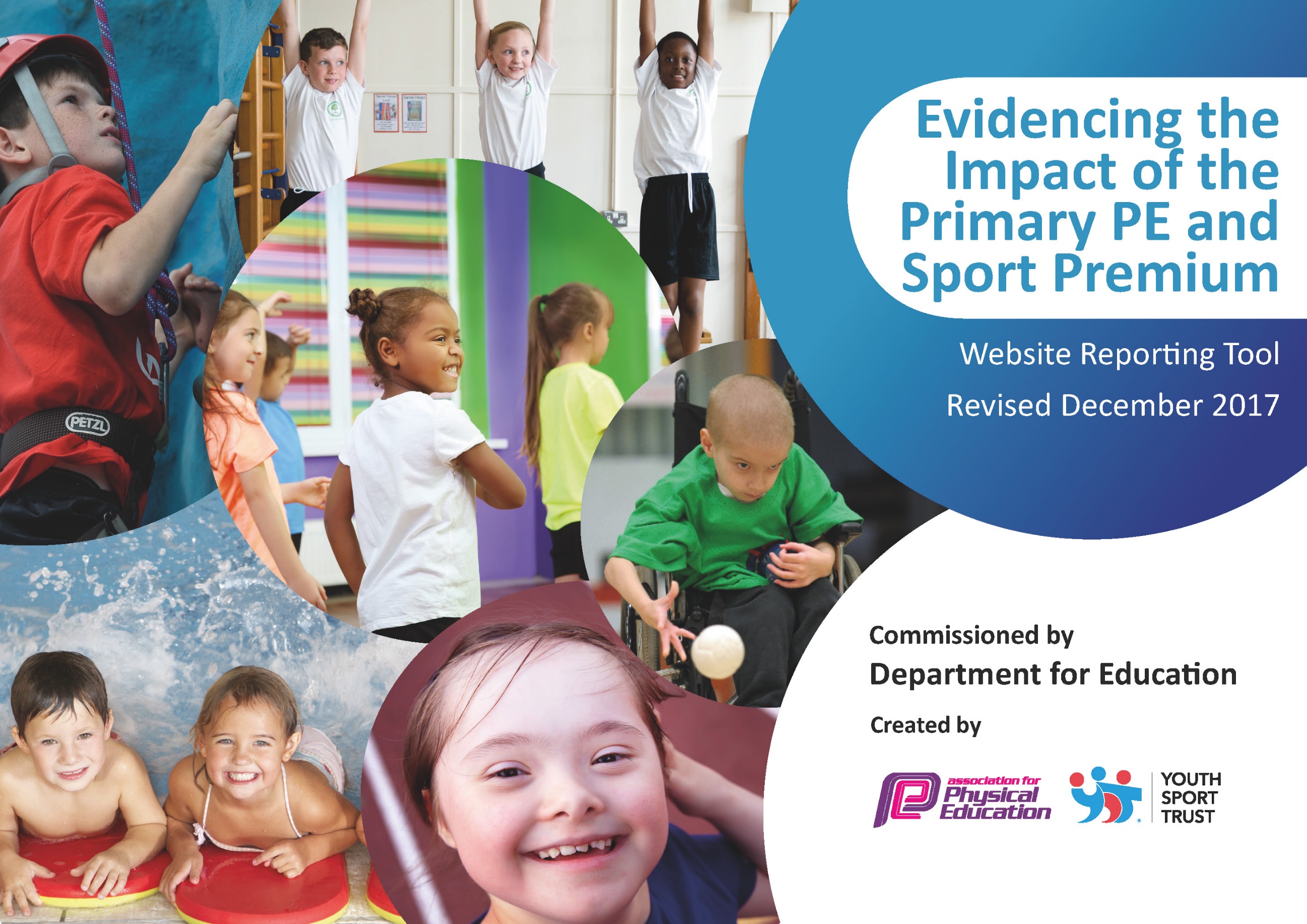 *Schools may wish to provide this information in April, just before the publication deadline.Key achievements to date:Areas for further improvement (2019-20) and baseline evidence of need:Successful introduction of the daily mile in one classEach class has 2 sessions a week.  Use of playground leaders across key stage 1 and key stage 2 at play time and lunch timeParticipated in a lot of external sporting competitions It is being rolled out for the whole school this year.  Looking at getting some markings to enable this to be carried out all year round.  Also a trophy for the winning class presented termly.One of the lessons is run by LCFC so the teachers get some CPD to assist them when planning and delivering their own lessons.8 more year 5 children will be trained up so they can assist the existing leadersIntroduce more inter house competitions.  Meeting national curriculum requirements for swimming and water safetyPercentages 2018-19*:What percentage of your current Year 6 cohort swim competently, confidently and proficiently over a distance of at least 25 metres?71%What percentage of your current Year 6 cohort use a range of strokes effectively [for example, front crawl, backstroke and breaststroke]?64%What percentage of your current Year 6 cohort perform safe self-rescue in different water-based situations?60%Schools can choose to use the Primary PE and Sport Premium to provide additional provision for swimming but this must be for activity over and above the national curriculum requirements. Have you used it in this way?YesAcademic Year: 2019/2020Total fund allocated: £19,875Date Updated: September 2019Date Updated: September 2019Key indicator 1: The engagement of all pupils in regular physical activity – Chief Medical Officer guidelines recommend that primary school children undertake at least 30 minutes of physical activity a day in schoolKey indicator 1: The engagement of all pupils in regular physical activity – Chief Medical Officer guidelines recommend that primary school children undertake at least 30 minutes of physical activity a day in schoolKey indicator 1: The engagement of all pupils in regular physical activity – Chief Medical Officer guidelines recommend that primary school children undertake at least 30 minutes of physical activity a day in schoolKey indicator 1: The engagement of all pupils in regular physical activity – Chief Medical Officer guidelines recommend that primary school children undertake at least 30 minutes of physical activity a day in schoolPercentage of total allocation:Key indicator 1: The engagement of all pupils in regular physical activity – Chief Medical Officer guidelines recommend that primary school children undertake at least 30 minutes of physical activity a day in schoolKey indicator 1: The engagement of all pupils in regular physical activity – Chief Medical Officer guidelines recommend that primary school children undertake at least 30 minutes of physical activity a day in schoolKey indicator 1: The engagement of all pupils in regular physical activity – Chief Medical Officer guidelines recommend that primary school children undertake at least 30 minutes of physical activity a day in schoolKey indicator 1: The engagement of all pupils in regular physical activity – Chief Medical Officer guidelines recommend that primary school children undertake at least 30 minutes of physical activity a day in school%School focus with clarity on intended impact on pupils:Actions to achieve:Funding allocated:Evidence and impact:Sustainability and suggested next steps:Re-introduce the playground leader programme for 2019/2020. Use of playground leaders to deliver activities at play time and lunch time as a means of engaging children in regular physical activitiesDaily mile all-purpose running track 7Year 6 children who are trained set up and run activities.Any year 5 children who are interested in becoming a playground leader need to show there interest to RM.RM to organise and monitor Purchase the young leaders with the equipment they need to deliver these sessions.£500£5,000Activities open to both children in KS1 and KS2 every day of the weekTo allow the daily mile to be completed all year round Key indicator 2: The profile of PE and sport being raised across the school as a tool for whole school improvementKey indicator 2: The profile of PE and sport being raised across the school as a tool for whole school improvementKey indicator 2: The profile of PE and sport being raised across the school as a tool for whole school improvementKey indicator 2: The profile of PE and sport being raised across the school as a tool for whole school improvementPercentage of total allocation:Key indicator 2: The profile of PE and sport being raised across the school as a tool for whole school improvementKey indicator 2: The profile of PE and sport being raised across the school as a tool for whole school improvementKey indicator 2: The profile of PE and sport being raised across the school as a tool for whole school improvementKey indicator 2: The profile of PE and sport being raised across the school as a tool for whole school improvement%School focus with clarity on intended impact on pupils:Actions to achieve:Funding allocated:Evidence and impact:Sustainability and suggested next steps:Keep the PE notice board upto date that includes information about activities, fixtures, results and team photos.In assemblies talk about sporting opportunities and activities which have taken place. This inspires young children to want to get involved in activities and sporting opportunities.Introduce a sports person of the week trophy for assembly on Friday.Ensure staff, children, parents and the wider community are fully aware of PE and sports events and activities within the schoolEnsure there is enough time to do this with all the information requiredSpeak to SLT about having a 5 minute slot at the end of assemblies to talk about sporting achievements.Speak to SLT about purchasing one which can be given out.   Have a section on the school newsletter to promote what sporting achievements we have achieved.  Also putting on fixtures and results and any other sporting opportunities. £50 The notice board will be full of information about clubs, fixtures and results.In assemblies we have had children who have taken part in sporting activities stand up so we can celebrate their successes. Can be given to KS1 or KS2 for outstanding achievements in sport either in PE lesson, after school clubs or representing the school.Key indicator 3: Increased confidence, knowledge and skills of all staff in teaching PE and sportKey indicator 3: Increased confidence, knowledge and skills of all staff in teaching PE and sportKey indicator 3: Increased confidence, knowledge and skills of all staff in teaching PE and sportKey indicator 3: Increased confidence, knowledge and skills of all staff in teaching PE and sportPercentage of total allocation:Key indicator 3: Increased confidence, knowledge and skills of all staff in teaching PE and sportKey indicator 3: Increased confidence, knowledge and skills of all staff in teaching PE and sportKey indicator 3: Increased confidence, knowledge and skills of all staff in teaching PE and sportKey indicator 3: Increased confidence, knowledge and skills of all staff in teaching PE and sport%School focus with clarity on intendedimpact on pupils:Actions to achieve:Fundingallocated:Evidence and impact:Sustainability and suggestednext steps:All teachers to work alongside the PE specialist to increase their subject knowledge and improve their delivery of PELCFC Primary Stars working alongside KS1 and KS2 teachers Specialist dance teacherSpecialist gymnastics coach Leicester Riders Basketball FoundationAll teachers are timetabled at different times of the year to work alongside the PE specialist and experience the teaching of different activity areas.To work with EYFS to provide them with opportunities to deliver programmes like funky feetTo work with KS1 and KS2 to offer support and guidance when teaching gymnastics.  To work with key stage 2 to offer support when doing basketball.  Also running after school clubs and hoops 4 health £8,000£3,000£800£1,600Feedback from the teachers to see how they feel about teaching PESkills audit for teachers to completeSkills audit for teachers to generate ideas and fill happier teaching PEKey indicator 4: Broader experience of a range of sports and activities offered to all pupilsKey indicator 4: Broader experience of a range of sports and activities offered to all pupilsKey indicator 4: Broader experience of a range of sports and activities offered to all pupilsKey indicator 4: Broader experience of a range of sports and activities offered to all pupilsPercentage of total allocation:Key indicator 4: Broader experience of a range of sports and activities offered to all pupilsKey indicator 4: Broader experience of a range of sports and activities offered to all pupilsKey indicator 4: Broader experience of a range of sports and activities offered to all pupilsKey indicator 4: Broader experience of a range of sports and activities offered to all pupils%School focus with clarity on intendedimpact on pupils:Actions to achieve:Fundingallocated:Evidence and impact:Sustainability and suggestednext steps:Introduce different activities to children in both curriculum and through extra-curricular activitiesTransport for sports tournamentsPE and Sport Week – hiring equipment for the children to have a goUsing the school mini bus to take children to various sporting eventsResearch and look at what equipment is available£500£1,000Giving the children a wider range of sporting opportunities and experiencesKey indicator 5: Increased participation in competitive sportKey indicator 5: Increased participation in competitive sportKey indicator 5: Increased participation in competitive sportKey indicator 5: Increased participation in competitive sportPercentage of total allocation:Key indicator 5: Increased participation in competitive sportKey indicator 5: Increased participation in competitive sportKey indicator 5: Increased participation in competitive sportKey indicator 5: Increased participation in competitive sport%School focus with clarity on intendedimpact on pupils:Actions to achieve:Fundingallocated:Evidence and impact:Sustainability and suggestednext steps:Provide opportunities for pupils to participate in competitive tournaments, covering a broad range of sports through membership of:SSPAN membershipLeicester & District Schools FALink with local schools to create more inter team competitionsDevelop more intra team competitions for four school houses to play against each otherSign up to the Leicester School Sport and Physical Activity network and register interest to take part in a range of different sport and activities Arrange fixtures in a variety of different activities Create a timetable of different house competitions, ideally 4 during the academic year £350Many children have already taking part in competitive opportunities this academic year. The programme of intra team activities will start in September 2019There are a number of primary schools in close proximity to the school and so sustainability is maintained 